SPREJEM  ZA  ŠPORTNIKE  ŠOLE  –  TORTA  IN  SOKNa posebni prireditvi so se zbrali športniki, ki so zastopali barve šole na najrazličnejših šolskih športnih tekmovanjih. Šolsko leto 2016 -17 je bilo eno najbolj uspešnih v zgodovini šole, saj so starejši dečki postali državni prvaki v nogometu, starejši in mlajši košarkarji so se uvrstili v finale divizije (med 8 najboljših v državi), atleti in atletinje so se dobro odrezali na atletski olimpijadi, dekleta so tekmovala v odbojki, številni pa so tudi posamični uspehi v smučanju, judu, taekwon doju, namiznem tenisu, plesih, plavanju….Ravnateljica in športna pedagoga sta pozdravila športnike in jim v govoru zaželela veliko športnih in življenjskih uspehov tudi v prihodnje, saj devetošolci zapuščajo osnovno šolo, tisti ki prihajajo pa bodo poskrbeli, da bo veliko športnih užitkov tudi v prihodnjih letih.Ker je bila letošnja sezona tako uspešna smo izjemoma dobili več športnikov šole:                          Kristjan SAGADIN (nogomet, atletika),   Gašper PEČNIK (nogomet, atletika),                   Žan SPRINČNIK (nogomet, atletika),   Nino FRANCI (nogomet, atletika),                     Sergej GRANULA (nogomet, atletika),   Andraž KORES (košarka, nogomet),                                                                                                           naj športnica šole pa je postala Vanesa LOBENWEIN (atletika).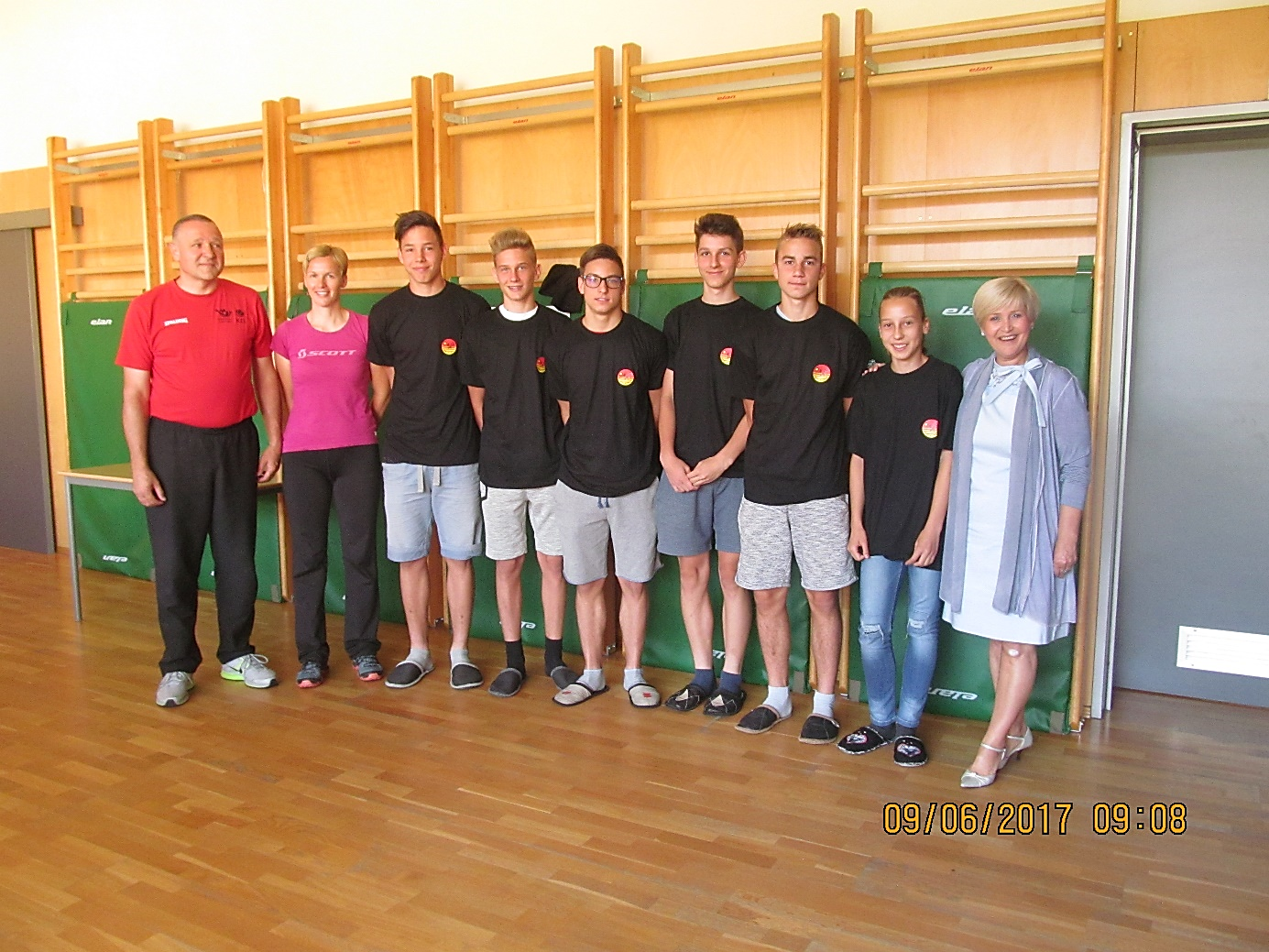 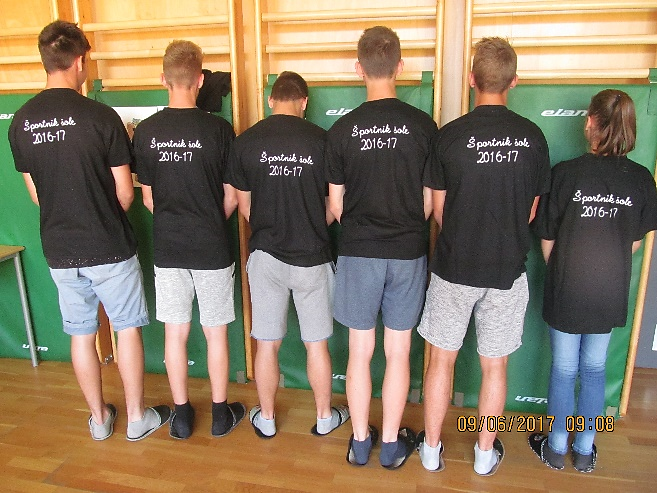 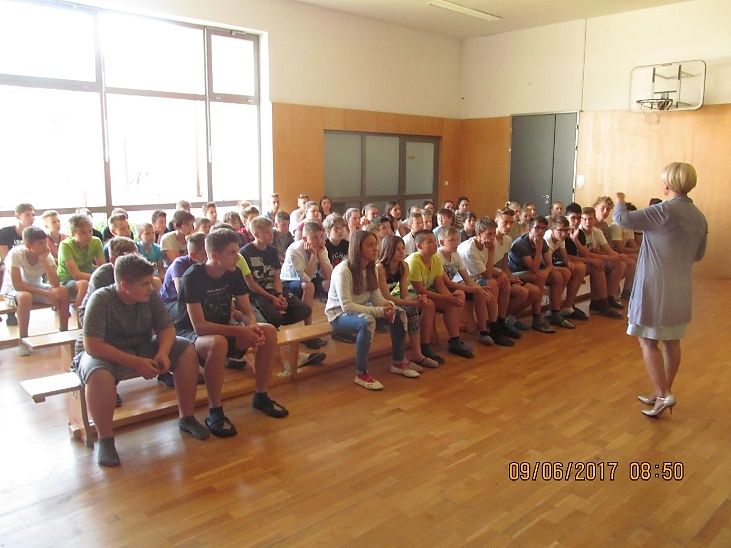 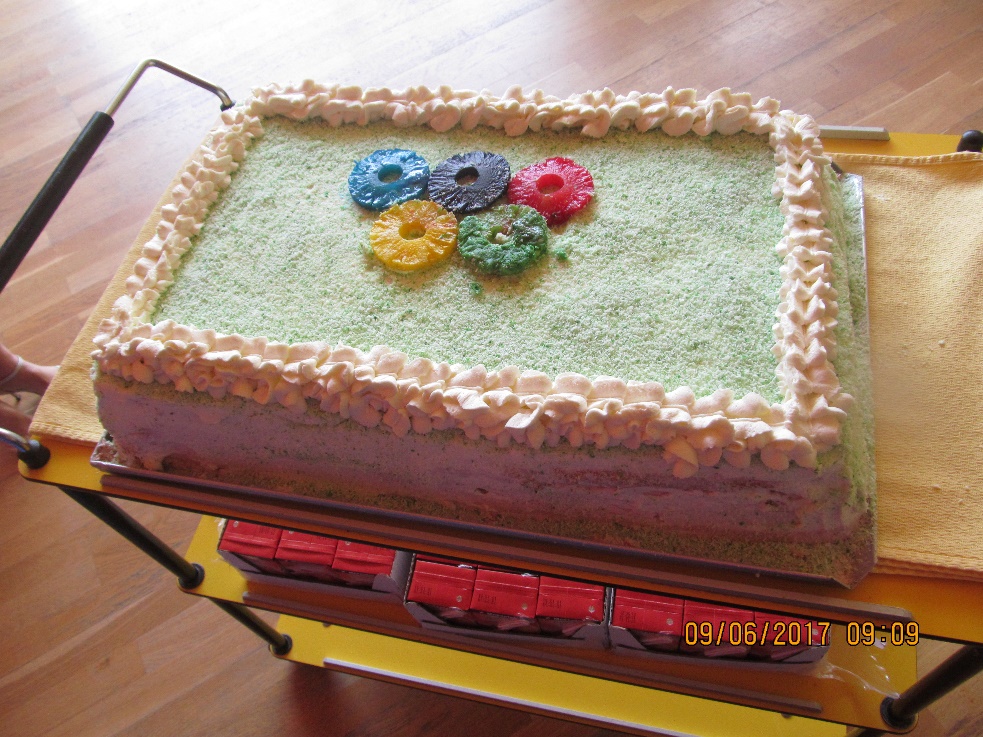 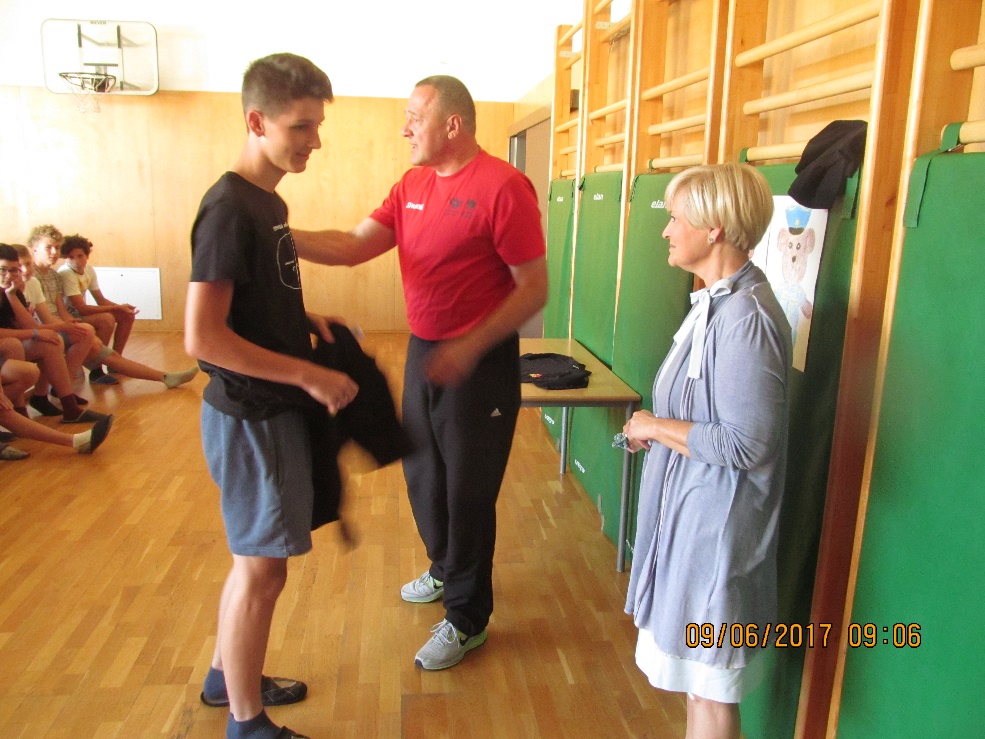 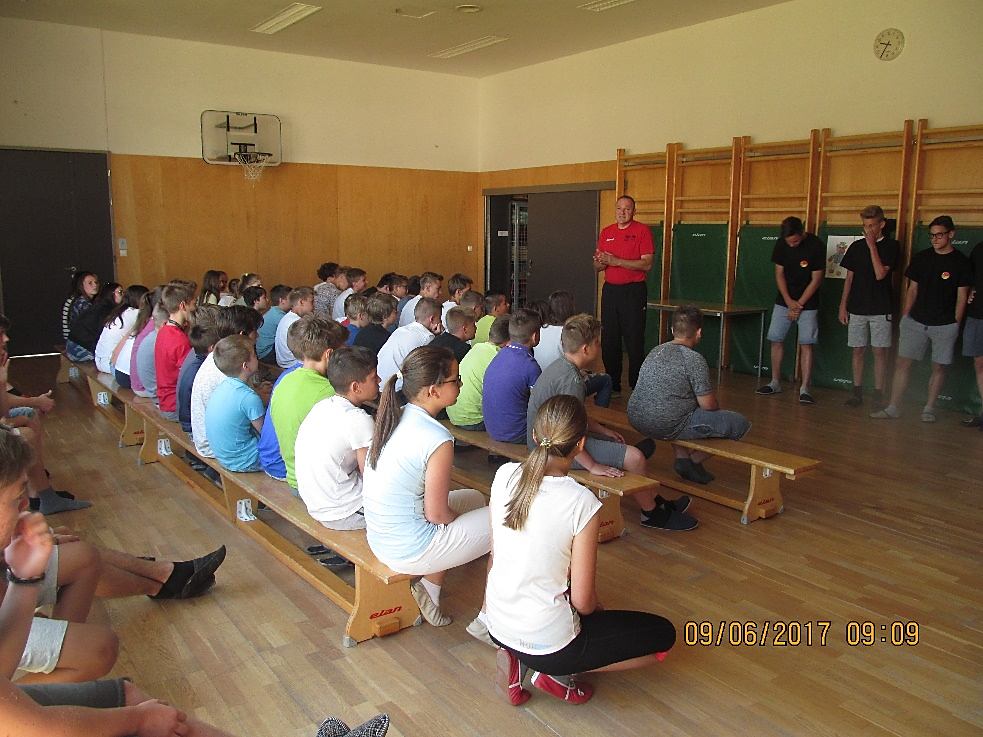 